Leadership Logan Program – 2024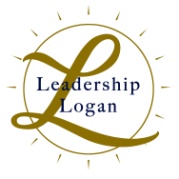 PO Box 218, 325 Stratton StreetLogan, WV  25601304.752.1324Confidential ApplicationName:   First:_________________  Middle:_______ Last:________________Preferred name for the name tag:___________________________________Home Address:__________________________________________________                         City:______________ State:___________Zip Code:_________Telephone Number Mobile:________________ Home:__________________Preferred Email Address:___________________________________________County of Residence:________________County of Work:________________Employment Information:Present Employer:_______________________________________________Type of Business:_______________________________________________Title or Responsibility:____________________________________________Business Address:_______________________________________________                               City:_________________State:_______Zip Code:________Work Phone:_____________Email:_________________________________Immediate Supervisor:___________________________________________Education Information:Name of High School:_________________City/State of Location:____________College:____________________________Location:______________________College Major:______________________  Degree:_______________________Please list any additional education and/or vocational technical training you have:__________________________________________________________Page 2Are you currently involved in community or civic organizations or activities?If yes, please list the organizations:______________________________________________________________________________________________Please write one brief paragraph to explain why you would like to participate in this year’s Leadership Logan Program: ___________________________________________________________________________________________________________________________________________________________________________________________________________________Hobbies or Other Interests:_______________________________________ If you are being referred to the program by a Leadership Logan alumni member or a member of the Logan County Chamber of Commerce, please list their name:________________________________.Please list three professional or personal references: Personal or Professional References:Reference Name:_____________________________________________Address:____________________________________________________Phone:_____________________________________________________Years Acquainted:  From:_______________To:_____________________Reference Name:_____________________________________________Address:____________________________________________________Phone:_____________________________________________________Years Acquainted: From:_____________To:_______________________Reference Name:_____________________________________________Address:____________________________________________________Phone:_____________________________________________________Years Acquainted: From:____________ To:________________________VERIFICATION:Signature of Applicant:__________________________Date:___________Signature of Employer:__________________________Date:___________This verifies the employer understands the attendance and tuition requirementsrequired to complete the Leadership Logan Program.  All applications are subjectto confidential evaluation by the reviewing committee and must be postmarked by Tuesday, February 15, 2024.  The application fee to participate in the Leadership Logan program is $300.00.  If your employer is a chamber member, the fee is reduced to $250.00.  If your application is accepted into the program, the fee will need to be paid prior to the first session.  Two scholarships are available each year.  If you are interested in learning more about the scholarship application, please let me know.Please remit the following information for consideration to be accepted into theprogram:  Program application and a current photo of applicant.  You may mail it following address or scan and email to debrina.williams@frontier.com .  You will be notified if your application is accepted.Logan County Chamber of CommerceAttn:  Debrina Williams, Executive DirectorPO Box 218Logan, WV  25601